ПРОЕКТ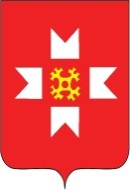 СОВЕТ ДЕПУТАТОВ МУНИЦИПАЛЬНОГО ОБРАЗОВАНИЯ«МУНИЦИПАЛЬНЫЙ ОКРУГ МОЖГИНСКИЙ РАЙОНУДМУРТСКОЙ РЕСПУБЛИКИ»первого созываРЕШЕНИЕО создании Администрации муниципального образования «Муниципальный округ Можгинский район Удмуртской Республики» и  наделении ее правами юридического лица         В соответствии со статьей 41 Федерального закона от 6 октября 2003 года № 131- ФЗ «Об общих принципах организации местного самоуправления в Российской Федерации»,        СОВЕТ ДЕПУТАТОВ РЕШИЛ:         1. Создать Администрацию муниципального образования  «Муниципальный округ Можгинский район Удмуртской Республики» и  наделить  ее  правами юридического лица.        2. Наделить Главу муниципального образования «Муниципальный округ Можгинский район Удмуртской Республики» _____________________________ правом на совершение юридически - значимых действий, связанных с государственной регистрацией Администрации муниципального образования «Муниципальный округ Можгинский район Удмуртской Республики» в качестве юридического лица.        3. Опубликовать настоящее решение в информационно-телекоммуникационной сети «Интернет» на официальном сайте муниципального образования «Можгинский район» www.mozhga-rayon.ru и в Собрании муниципальных нормативных правовых актов муниципального образования «Муниципальный округ Можгинский район Удмуртской Республики». Председатель Совета депутатов муниципального образования «Муниципальный округ Можгинский район Удмуртской Республики»                                                      Г. П. Королькова         г. Можга  10 ноября  2021 года         № ___